Terms of ReferenceIntroductionThe Committee exists to ensure the Christian character of the school is upheld and to address the care and guidance of pupils. All recommendations are referred to the Board of Governors for their agreement. MembershipMembership consists of not less than three governors, plus the Head Teacher or their representative.The Committee can have such co-opted non-voting members as the Governing Body appoints and may make recommendations for these appointments.QuorumThe quorum is three and must include the Head Teacher or Deputy Head Teacher, with at least two non-staff governors present.MeetingsThe Committee will meet once a term and otherwise as required.Terms of ReferenceTo review and develop as necessary the following policies:To monitor and consider strategic direction in relation to the Home School Agreement, School Prospectus, PSHE and Pupil Premium and any other recommended policies that impact on this area of the school.To consider and advise on public relation issues and advise the Board as appropriate.To consider and advise on the Ethos in the school (see over for the School Ethos and Vision)To consider relationships between the school and key stakeholders, partner institutions and external relations and to engage in strategic development where appropriate.To carry out designated areas of monitoring, evaluation and strategic planning aligned to the SEF for this Committee.A significant part of this Committee is to consider the areas of safeguarding, attendance, health and wellbeing, inclusion, SEN, values, pupil premium and disadvantaged students, enjoyment and achievement, positive contribution and economic awareness.HOLYWELL SCHOOL’S VISIONAt Holywell, our vision is that everyone in our community chooses to “Live Life in all its Fullness” (John 10:10). Inspired by the teaching of Jesus, the Good Shepherd, we choose …to live our values, being the best we can be, in community."Live life in all its fullness" comes from the story of Jesus as The Good Shepherd in John 10:10. Jesus says that there are many ‘shepherds’ out there (some thieves and robbers), however, if people follow him, he will look after them and ‘give them life in all its fullness’. At Holywell, even though not all of our community members are Christian and not all are ‘of faith’, we ask that everyone who is a part of our Holywell community commits to following the values and mindset inspired by Jesus, his values and his teachings. We also ask everyone to be open to everything; take every opportunity offered and try to ‘live life in all its fullness’.
As part of this vision, we have three key aspirations:Live our valuesBe the best we can beIn communityLive our values: We ask all members of our school community to live out our values in everything we do. Choose the right thing to do because it’s the right thing to do.Be the best we can be: This is about being the best we can be academically, socially and personally. In lessons, students should keep the focus on learning.In Community: This is about being part of a group and never doing anything that would have a negative impact on others. We need to support each other in learning, in social times, in good times, in difficult times. Always choose kind; care for each other; and be Peaceful Problem-solvers.HOLYWELL SCHOOL’S ETHOS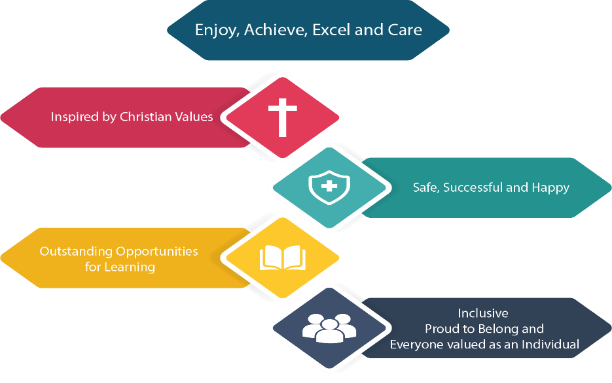 Holywell School is a caring, distinctively Christian, community-focussed Church of England School. We aim to continue the historic tradition of Church of England Schools by providing a Christian Values-inspired education of the highest quality within the context of Christian belief and practice. As a school, we are a loving, supportive community with high aspirations for all. We promote inclusion, we are proud to belong and we value each individual. We look after each other, believe in second chances and aim to be the best we can be so we can serve and support the common good. Our students are polite, industrious, aspirational young people who constantly surprise and delight us with their ideas, creativity and achievements. The staff are superb professionals who create exciting, challenging and inspiring learning experiences to enable students to achieve high standards. This is all delivered within a framework of clear and high expectations. We are consistent, insistent and persistent in our endeavour to secure outstanding standards of behaviour, service, care, appearance and courtesy for all. We also have lots of fun! We are a happy school where everyone has the right to feel safe at all times. We deal with disagreements and issues in a solution-focussed, systematic, supportive and peaceful way, treating others as we wish to be treated. We aspire to being the best we can possibly be and to make a positive difference to our community and beyond. AccessibilityICT & E-SafetyAdmissionsMedicationAnti-BullyingPhotography and VideoAttendancePreventing Extremism and Radicalisation SafeguardingBehaviour for LearningPSHEBereavementRECareers Guidance and ProgrammeRelationships and Sex EducationCollective WorshipSafeguarding ChildrenComplaintsSEND Policy and Information ReportEquality (inc. Equality Objectives)Social MediaExclusionsStaff WellbeingFirst AidStudent Mobile PhoneGuest SpeakerWebsite